Особого  внимания,  на наш взгляд,  заслуживают  инновации  в области  физического воспитания   дошкольников,  основанные  на интеграции  физического  и умственного  воспитания, поскольку мышечная и мозговая  деятельность протекают  в  неразрывном  единстве  и взаимовлиянии. Постоянно  возрастающие требования к уровню  умственного развития и образованности, необходимость усваивать  большое  количество  информации   в  условиях  острого  дефицита  времени  привели нас к поиску   новых форм  организации  образовательной  работы. Таким  образом,   необычную интеграцию  показали   на  занятии «История о больном зубе»  в старшей группе  музыкальный руководитель  Свинорук В.В.  и  инструктор  физкультуры  Хабибуллина Л.К.Разнообразные  методы и приемы, такие как  появление королевы Зубной  Щетки   ( мотивация),  слушание произведения японского  композитора  Кио  Якомото   «Лилия»  в  исполнении бывшей  воспитанницы-ученицы 8 класса Алимуллаевой   Дианы, проектная деятельность «Познай себя как  человека», спортивный танец «Чарлидинг», дидактическая игра «Коллаж» с использованием спортивного  оборудования «Кузнечик», театрализация  -способствовали поддержанию  интереса   дошкольников  на протяжении всего  занятия.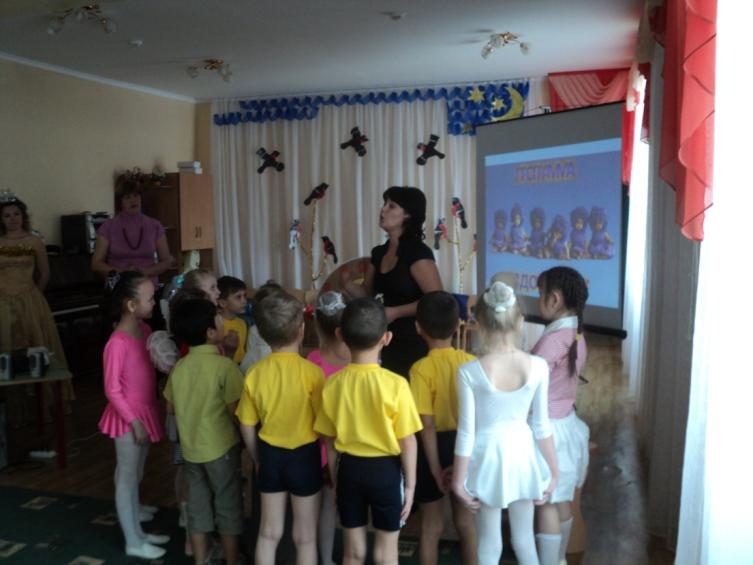 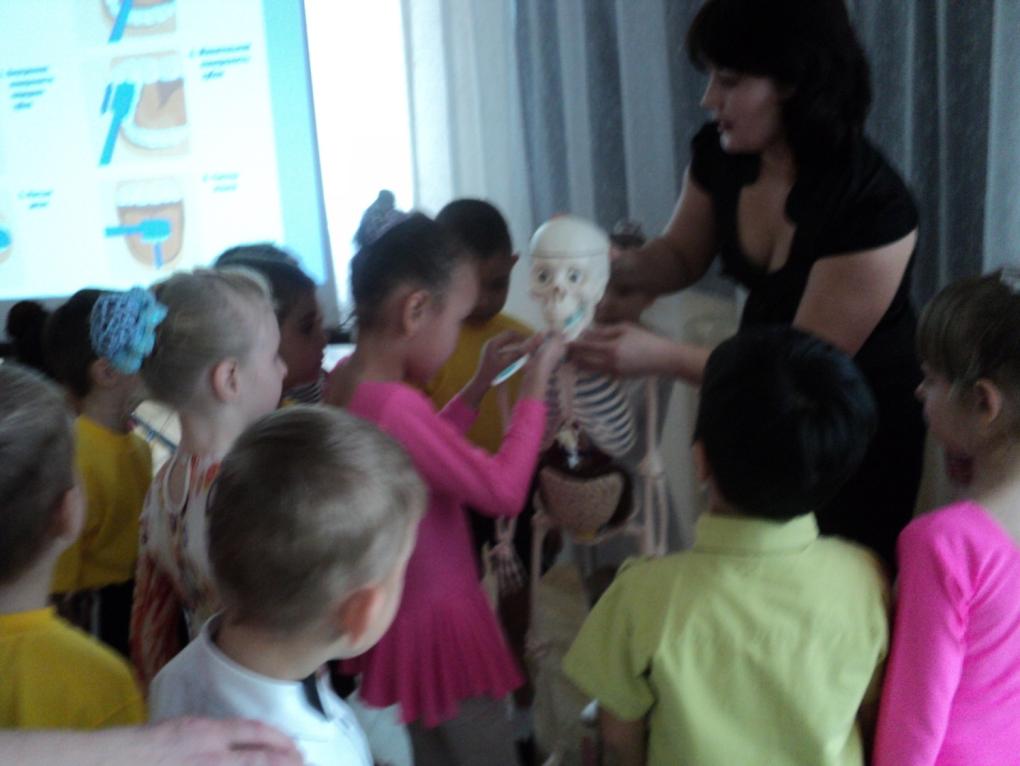 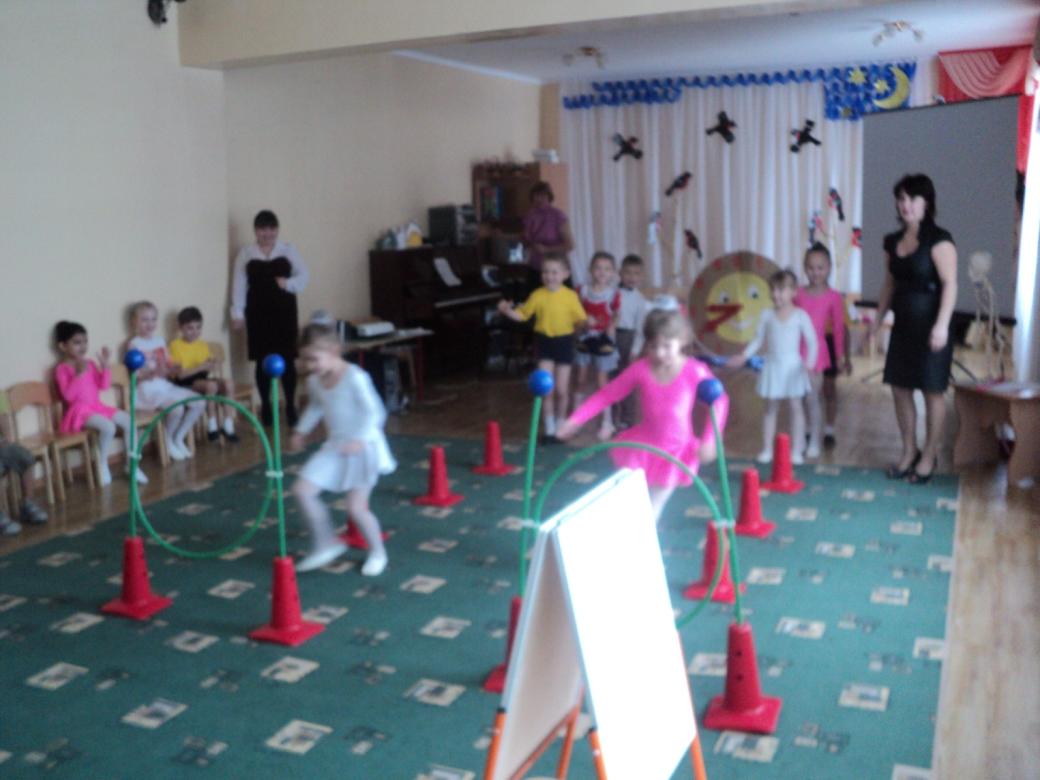 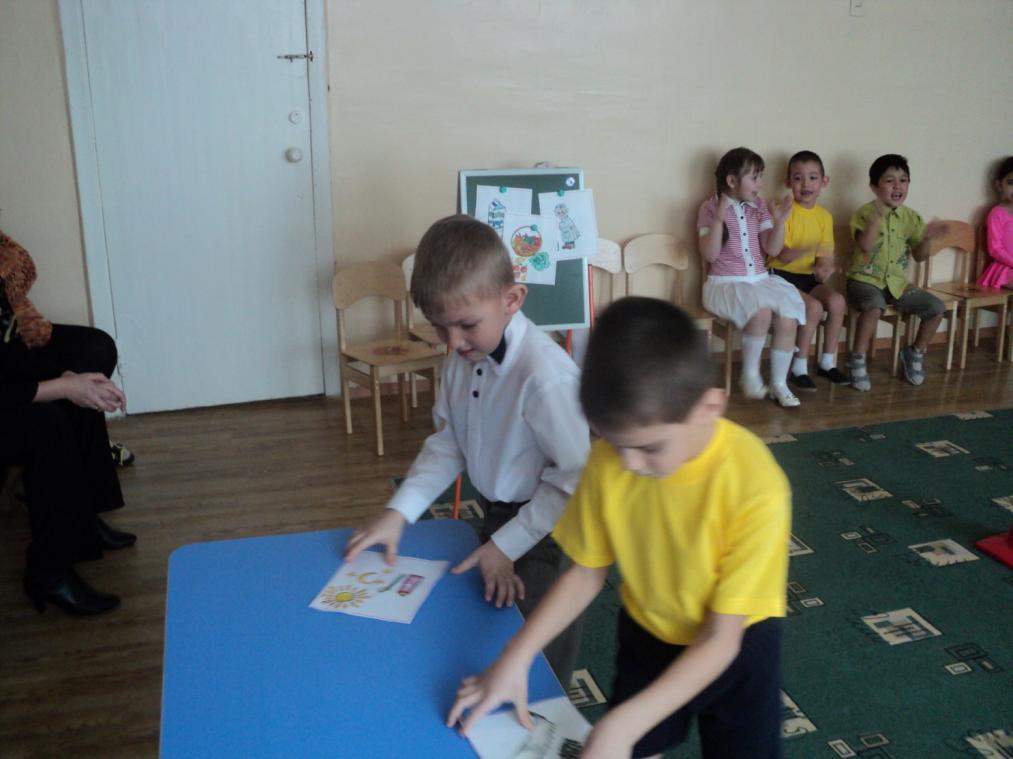 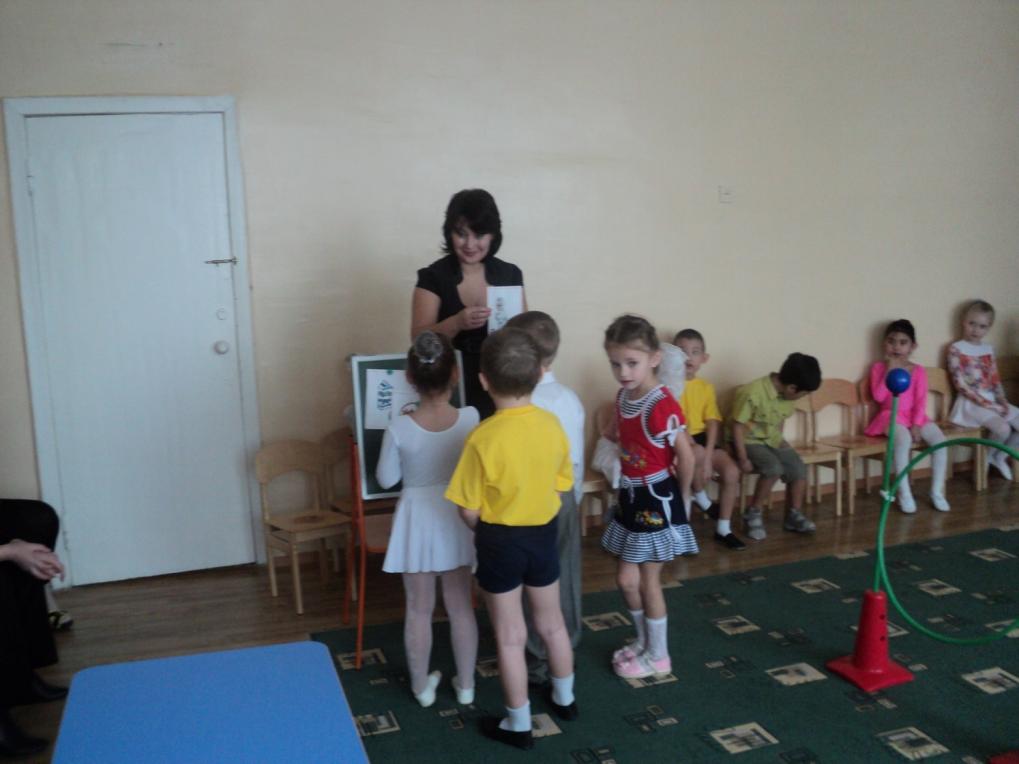 Я считаю, что систематизация физкультурных занятий, обогащенных сказочным содержанием с известным детям сюжетом и действиями героев, позволит развить у детей интерес к занятиям спортом в русле знакомой фабулы и волшебных образов. Плюс к тому спортивные игры в комплексе с театрализованными представлениями смогут максимально эффективно воздействовать на развитие художественных способностей детей.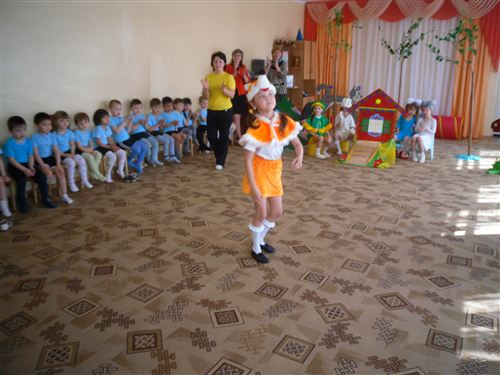 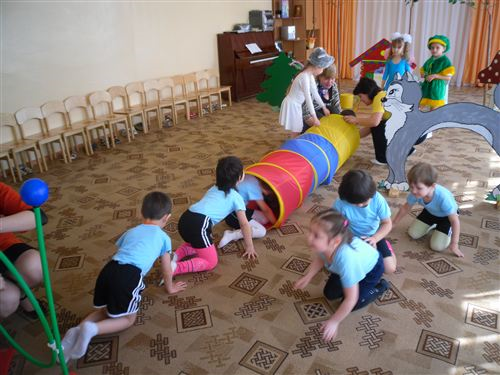 Интегрированное занятие"Мы Робинзоны"(физкультура,  экология)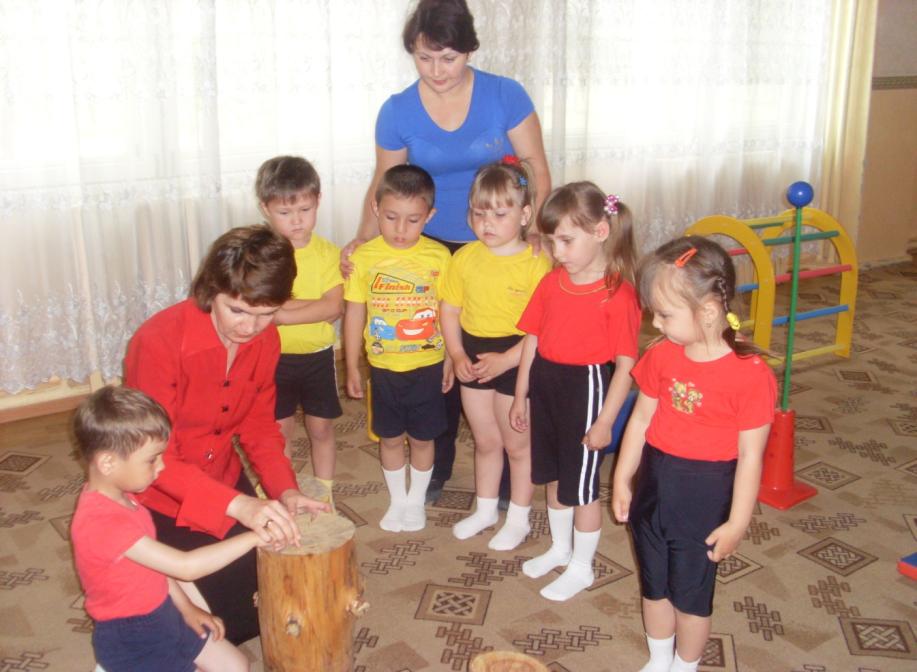 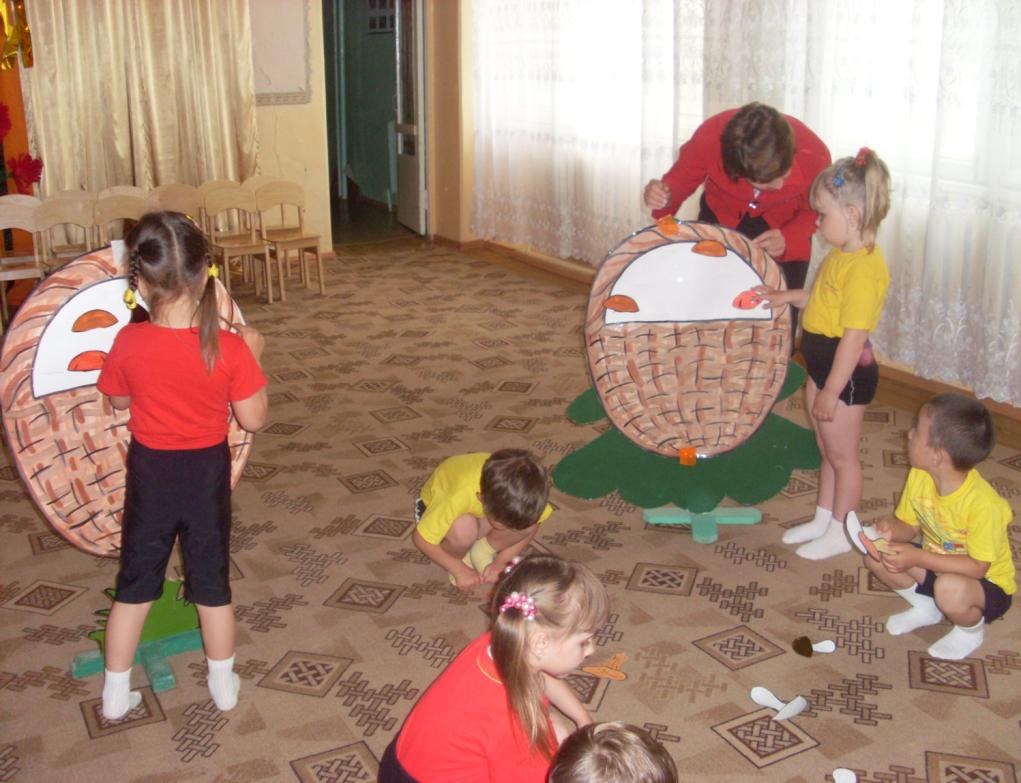 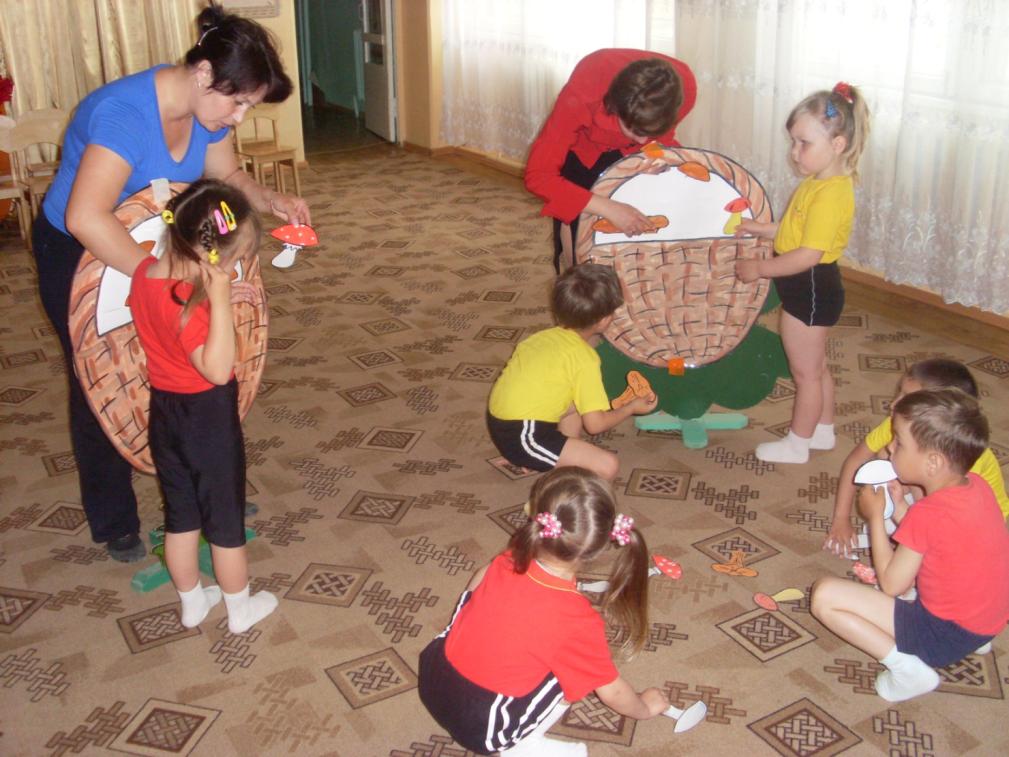 